ЗЕМСКОЕ СОБРАНИЕКРАСНОКАМСКОГО МУНИЦИПАЛЬНОГО РАЙОНАПЕРМСКОГО КРАЯРЕШЕНИЕ28.01.2015                                                                                                                  № 05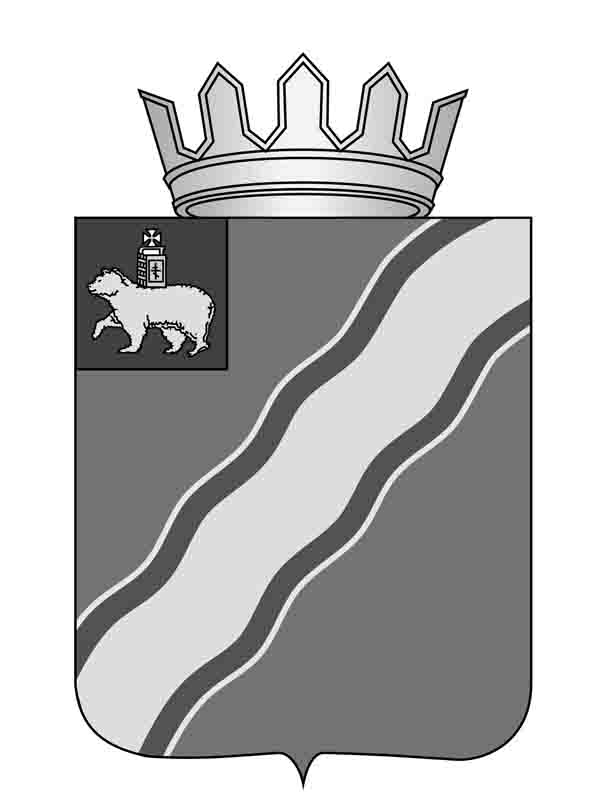 О внесении изменений в муниципальнуюАдресную программу № 30 Краснокамскогомуниципального района по переселению                                                                   граждан из аварийного жилищного фондана 2014 – 2017 годы,  утвержденную решением Земского собрания Краснокамскогомуниципального района от 26.03.2014 № 26В соответствии с Жилищным кодексом Российской Федерации, Федеральным законом Российской Федерации от 21 июля . № 185-ФЗ «О Фонде содействия реформированию жилищно-коммунального хозяйства», статьями 8, 20, 22 Устава Краснокамского муниципального района  Земское собрание Краснокамского муниципального района РЕШАЕТ:Внести в муниципальную Адресную программу № 30 Краснокамского муниципального района по переселению граждан из аварийного жилищного фонда на 2014-2017 годы, утвержденную решением Земского собрания Краснокамского муниципального района от 26.03.2014 № 26 (в редакции решений Земского собрания Краснокамского муниципального района от 30.04.2014 № 44, от 24.09.2014 № 100), следующие изменения:  Приложение 1 к Адресной программе № 30 «Перечень аварийных многоквартирных домов Адресной программы № 30» изложить в редакции, согласно приложению 1.   Приложение 2 к Адресной программе № 30 «Реестр аварийных многоквартирных домов по способам переселения Адресной программы № 30» изложить в редакции, согласно приложению 2.Решение подлежит опубликованию в специальном выпуске «Официальные материалы органов местного самоуправления Краснокамского муниципального района» газеты «Краснокамская звезда».3.    Контроль за исполнением решения возложить на комиссию по жилищно-коммунальному хозяйству, строительству, транспорту и связи Земского собрания Краснокамского муниципального района (Г.П. Новиков).Глава Краснокамского                                   Председатель Земского собраниямуниципального района –                             Краснокамского муниципальногоглава администрации Краснокамского        районамуниципального района                                       Ю.Ю.Крестьянников                                           И.Ю.МалыхПриложение  1к решению Земского собранияКраснокамского муниципального районаот 28.01.2015 № 05
Приложение 1                    к Адресной программе № 30                                                                                                                                                                  Приложение 2к решению Земского собранияКраснокамского муниципального районаот 28.01.2015 № 05 Приложение 2 к Адресной программе № 30Реестр аварийных многоквартирных домов по способам переселения